Dr.Mamdouh Almustafa                                                                                      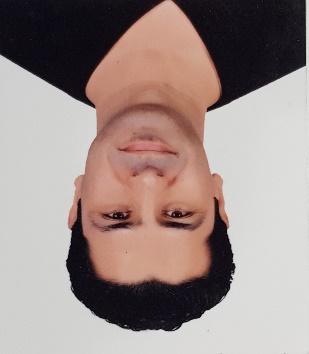 DOB:26/06/1983 ALKUWAITNationality: SYRIAN.Email: d.mamdouh_mustafa@yahoo.comMobile: +974-77316089.               +974-50150608.: Bachelor of MedicineHamad Medical CorporationHamad Medical CorporationAnesthesia & ICU Consultant 2019 till now.:Beside being a rider & breeder.December 2018: Judging workshop (Dr.Marek Trella & Ms. Claudia Darius).November 2019: Judging workshop (Dr.Marek Trella & Ms. Claudia Darius).27&28 November 2020: COMPLETING A Course of Instruction in Judging Arabian Show Hearses /Under Qatar Racing & Equestrian Club. (Dr.Mohamad Machmoum & Ms. Renata Schibler).Judging Probations:6th Qatar National Arabian Peninsula horses for individual Owners (Mrs. Stigler Irina).23rd Qatar National Arabian Horse Show( Mr. Reisel Gideon).1st Qatar Arabian Breeders Cup (Mr. Bialobok Jerzy).